Профилактика подросткового суицида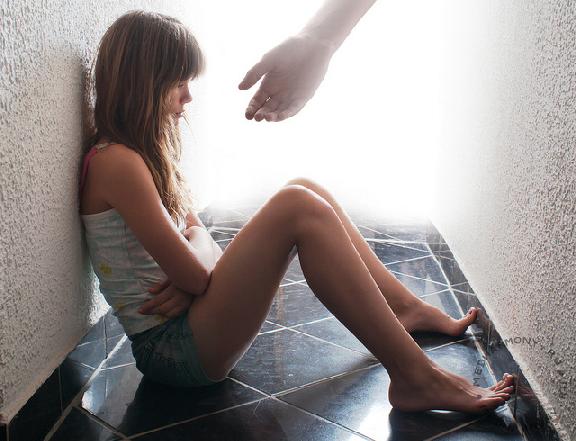                                                                                                                                                                                                                      Что нужно знать о суицидеПоскольку суицид каждый год угрожает жизни многих тысяч молодых людей, все подростки должны представлять себе, “что такое суицид и как с ним бороться”. Помни, для борьбы с суицидом достаточно одного человека – тебя.Прежде чем оказать помощь другу, который собирается совершить суицид, важно располагать основной информацией о суициде и о суицидентах. Кто совершает самоубийства? Почему? Каким образом?Мы знаем, что тема суицида внушает страх. Страх этот может быть еще большим, если ты знаешь кого-то, кто предпринял  попытку  уйти из жизни или же покончил с собой, или если тебе самому приходили в голову мысли о суициде. Для того чтобы удержать друга или знакомого от самоубийства, надо немного разбираться в человеческой психологии.Чтобы ценить жизнь, необходимо знать две основных вещи:1. Нам нужно, чтобы нас любили.2. Нам нужно хорошо к себе относиться.На наше  поведение  оказывают воздействие два основных принципа:1. Наше  поведение  зависит от того, как мы к себе относимся.2. Поведение  каждого человека имеет цель; наши поступки не происходят “просто так”.Потребность любви. Для того чтобы ценить себя и свою жизнь, все мы должны ощущать любовь к себе. Потребность любви – это:– потребность быть любимым;– потребность любить;– потребность быть частью чего-то.Если эти три “потребности” присутствуют в нашей жизни большую часть времени, мы в состоянии справляться с жизнью, решать встающие перед нами проблемы.Важная информация № 1. Суицид – основная причина смерти у сегодняшней молодежи.Суицид является “убийцей № 2” молодых людей в возрасте от пятнадцати до двадцати четырех лет. “Убийцей № 1”являются несчастные случаи, в том числе передозировка наркотиков, дорожные происшествия, падения с мостов и зданий, самоотравления. Важная информация № 2Как правило, суицид не происходит без предупреждения.Большинство подростков, которые пытаются покончить с собой, почти всегда предупреждают о своем намерении: говорят либо делают что-то такое, что служит намеком, предупреждением о том, что они оказались в безвыходной ситуации и думают о смерти.. Кто-то из друзей оказывается в курсе дела всегда. Важная информация № 3. Суицид можно предотвратить.Если  кто-то вмешается в их планы и окажет помощь, то вероятнее всего, снова покушаться на свою жизнь они не будут. Важная информация № 4. Разговоры о суициде не наводят подростков на мысли о суициде.Твоя готовность поддержать эту “опасную” тему даст возможность выговориться, –  суицидальные  же мысли, которыми делятся с собеседником, перестают быть мыслями суицидальноопасными. Важная информация № 5. Суицид не передается по наследству. Важная информация № 6. Суициденты, как правило, психически здоровы.Психически нездоровые люди часто кончают с собой. Из-за резких перепадов настроения и неадекватного  поведения  жизнь их превращается в пытку – однако твои друзья и знакомые, в большинстве своем, к этой категории не принадлежат. Важная информация № 7. Тот, кто говорит о суициде, совершает суицид.Из десяти покушающихся на свою жизнь подростков семь делились своими планами. Поэтому большинство подростков, которые говорят о суициде, не шутят. Не рискуй жизнью своего друга: раз он заговорил о самоубийстве, значит это серьезно. Важная информация № 8. Суицид – это не просто способ обратить на себя внимание.Если твой друг завел разговор о самоубийстве, значит живется ему и в самом деле не сладко. Значит, он решился на отчаянный шаг.. Что-то у него наверняка стряслось. И лучше всего – прислушаться к его словам, отнестись к его угрозам всерьез. Важная информация № 9.  Суицидальные  подростки считают, что их проблемы серьезны.Разные люди смотрят на одну и ту же ситуацию, на одну и ту же проблему по-разному. То, что одному кажется ерундой, другому может показаться концом света.Наверно, ты согласишься, что  дети  и  взрослые  часто смотрят на жизнь по-разному. То, что ужасно для тебя, для них ерунда, и наоборот. У тебя, например, плохое настроение оттого, что ты подрался со своим лучшим другом, а родители скажут: “Ну и что? У тебя и без него друзей хватает”.На жизнь по-разному смотрят не только родители и  дети. Даже у самых близких друзей может быть разная точка зрения: то, что “здорово” для тебя, для одного твоего друга “паршиво”, а для другого – “нормально”.Важная информация № 10. Суицид – следствие не одной неприятности, а многих.Ты ведь слышал выражение: “Последняя капля, которая переполнила чашу терпения”? Причины, ведущие к суициду, подобны капающим в чашу терпения каплям. Каждая капля – ничто, двум каплям, десяти каплям ни за что не заполнить чашу доверху. А теперь представь, что капель этих не десять и даже не сто, а многие тысячи. В какой-то момент чаша терпения будет переполнена.Обычно люди не совершают самоубийство из-за одной какой-то неприятности. Большей частью они пытаются уйти из жизни не из-за одной неудачи, а из-за серии неудач. Важная информация № 11. Самоубийство может совершить каждый.Предотвращать суицид было бы проще всего, если бы его совершали только определенные подростки. К сожалению, тип ”суицидоопасного подростка” установить невозможно.На первый взгляд может показаться, что вашей подруге не грозит суицид, потому что у нее все есть: деньги, машина, друзья, модные “тряпки”. Но благополучие – вовсе не гарантия от суицида. Важно то, что твои друзья говорят и делают, а не то, сколько у них денег и что они, по-твоему, чувствуют. Важная информация № 12. Чем лучше настроение у суицидента, тем больше риск.Самоубийство подростка, который вроде бы уже выходит из кризиса, для многих является полной неожиданностью. Большинство молодых людей пытаются покончить с собой всего один раз в жизни; для тех же подростков, которые могут совершить вторичную  суицидальную   попытку, самое опасное время – 80-100 дней после первой  попытки. В этом случае их друзьям следует быть настороже. Тебе может показаться, что твой друг после первой  попытки  одумался и “пошел на поправку”, – он же в это самое время задумал второй суицид активно приступил к осуществлению своего намерения. Вид у него  при  этом совершенно счастливый, ведь про себя он думает: “Ничего, скоро все это кончится”Информация № 13 – самая важная: друг может предотвратить самоубийство! От заботливого, любящего друга зависит многое. Он может спасти потенциальному суициденту жизнь.А теперь представь, что кто-то из твоих друзей поделился с тобой своей тайной, – сказал, например, что хочет покончить с собой. Согласись, если б он тебе не доверял, то и секретами бы не делился. И заговорил твой друг с тобой, возможно, именно потому, что умирать-то он не хотел. К тебе он обратился потому, что верил: понять его сможешь только ты.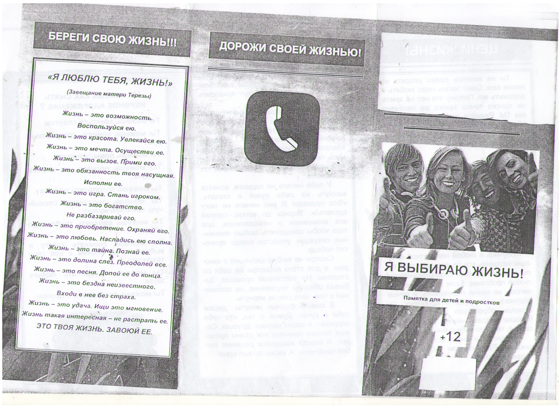 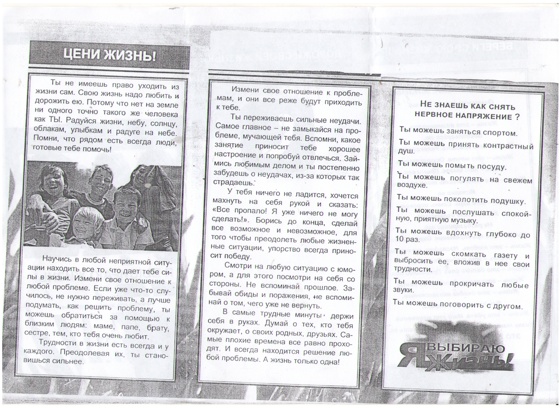 